ПРОЄКТ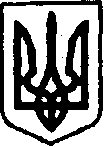 УКРАЇНАКЕГИЧІВСЬКА СЕЛИЩНА РАДАХІІ СЕСІЯ VIIІ СКЛИКАННЯРІШЕННЯ______________________	        смт Кегичівка  		                  №_____ Про надання згоди комунальному некомерційному підприємству Кегичівської селищної ради «Кегичівська центральна районна лікарня» на списання транспортних засобів З метою впорядкування використання майна комунальної власності, враховуючи лист комунального некомерційного підприємства Кегичівської селищної ради «Кегичівська центральна районна лікарня» № 396 від 07 червня 2021 року, керуючись статтями 4, 10, 25-26, 29, 42, 46, 59, 60 Закону України «Про місцеве самоврядування в Україні», Кегичівська селищна радаВИРІШИЛА:Надати згоду комунальному некомерційному підприємству Кегичівської селищної ради «Кегичівська центральна районна лікарня» на списання автотранспортних засобів:- автомобіля марки ЗАЗ 110206, державний номер АХ 10-52 НТ, рік випуску-2003, колір білий, номер шасі Y6D11020630383020;- автомобіля марки ЗАЗ 110206, державний номер АХ 10-85 НТ, рік випуску-2002, колір білий, номер шасі Y6D11020620376912;- автомобіля марки ЗАЗ 110206, державний номер АХ 10-58 НТ, рік випуску-2002, колір синій, номер шасі Y6D11020620375480;- автомобіля марки УАЗ 3962,  державний номер АХ 67-15 НТ, рік випуску-2001, колір білий, номер шасі Y9L3962001L000313, кузов Y0038. Комунальному некомерційному підприємству Кегичівської селищної ради «Кегичівська центральна районна лікарня» провести процедуру списання транспортних засобів відповідно до чинного законодавства України.Контроль за виконанням даного рішення покласти на постійну комісію
з питань бюджету, фінансів, соціально-економічного розвитку та комунальної власності Кегичівської селищної ради (голова комісії Вікторія ЛУЦЕНКО).Кегичівський селищний голова                                              Антон ДОЦЕНКО